INDICAÇÃO Nº 2513/2017Sugere ao Poder Executivo Municipal que proceda a operação tapa buraco na extensão da Avenida Domingos Tedesco no Jd. Mariana.Excelentíssimo Senhor Prefeito Municipal, Nos termos do Art. 108 do Regimento Interno desta Casa de Leis, dirijo-me a Vossa Excelência para sugerir ao setor competente que proceda a operação tapa buraco na extensão da Avenida Domingos Tedesco no Jd. Mariana.Justificativa:Fomos procurados por moradores solicitando essa providencia, pois, da forma que se encontra está causando transtornos e podendo danificar os veículos.Plenário “Dr. Tancredo Neves”, em 06 de Março de 2017.José Luís Fornasari                                                  “Joi Fornasari”Solidariedade                                                    - Vereador -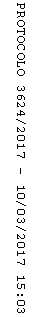 